Муниципальное автономное дошкольное образовательное учреждениеГородского округа «город Ирбит» Свердловской области «Детский сад №23»18 ноября в России официально праздную День рождения Деда Мороза. Считается, что именно 18 ноября на его вотчине – в Великом Устюге- в свои права вступает настоящая зима, и ударяют морозы. Конечно, мы не могли оставить без внимания такое событие. День рождения самого главного волшебника для детей и взрослых. Так как день рождения выпал на субботу, в пятницу у нас был тематический день (с которым можно ознакомиться ниже).В четверг мы с ребятами изготовили открытки для Деда Мороза, мы раскрасили ватными палочками его шапку, запечатали в конверт и передали в группу «Затейники», и они его отнесли на почту. Пятница был день веселья и разговоров о Деде Морозе, ну и, конечно же развлечения, на котором мы спели, станцевали каравай для именинника, поиграли в музыкальную игру, собирали снежки и просто веселились. Впечатления от праздника получились яркими и запоминающимися. А когда мы вышли с детьми на прогулку, то встретили НАСТОЯЩЕГО Деда Мороза, который даже с ними поговорил, и ребята ему сказали о своих желаниях на новый год.Вот такой сказочный день прошел в нашей группе. 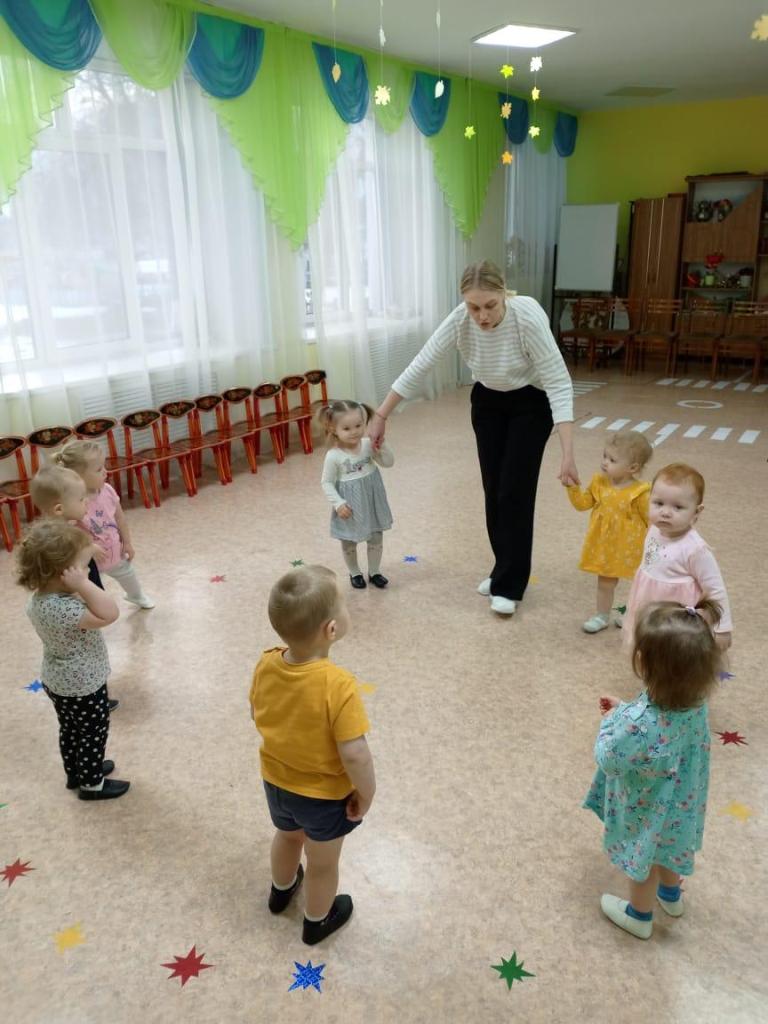 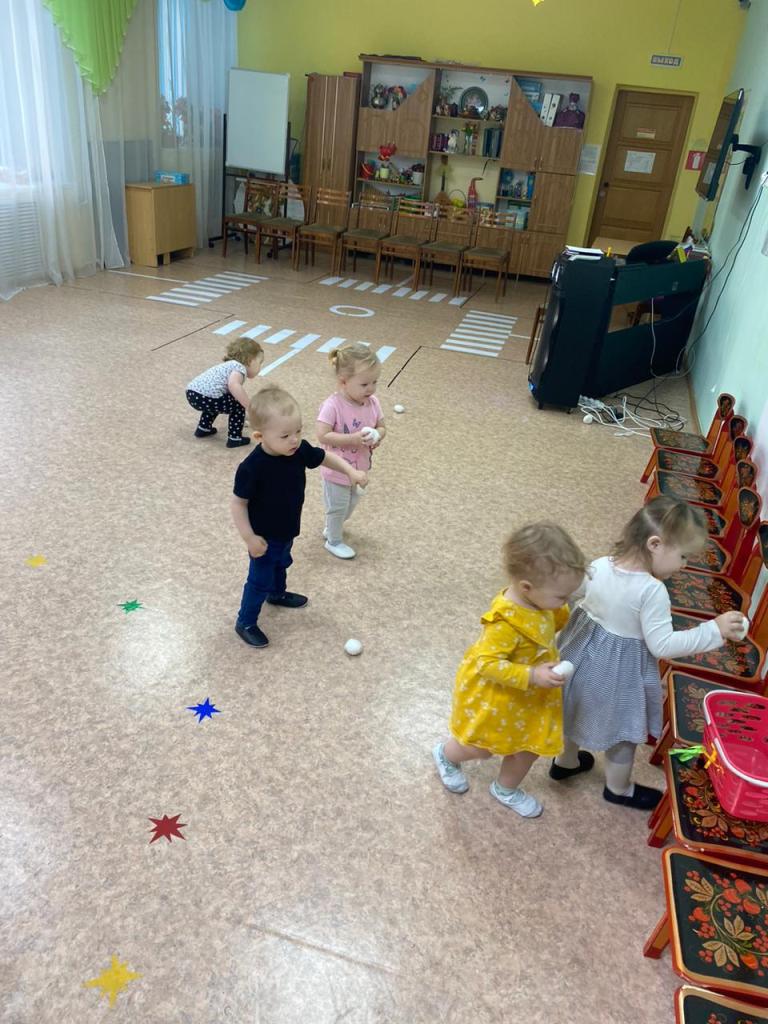 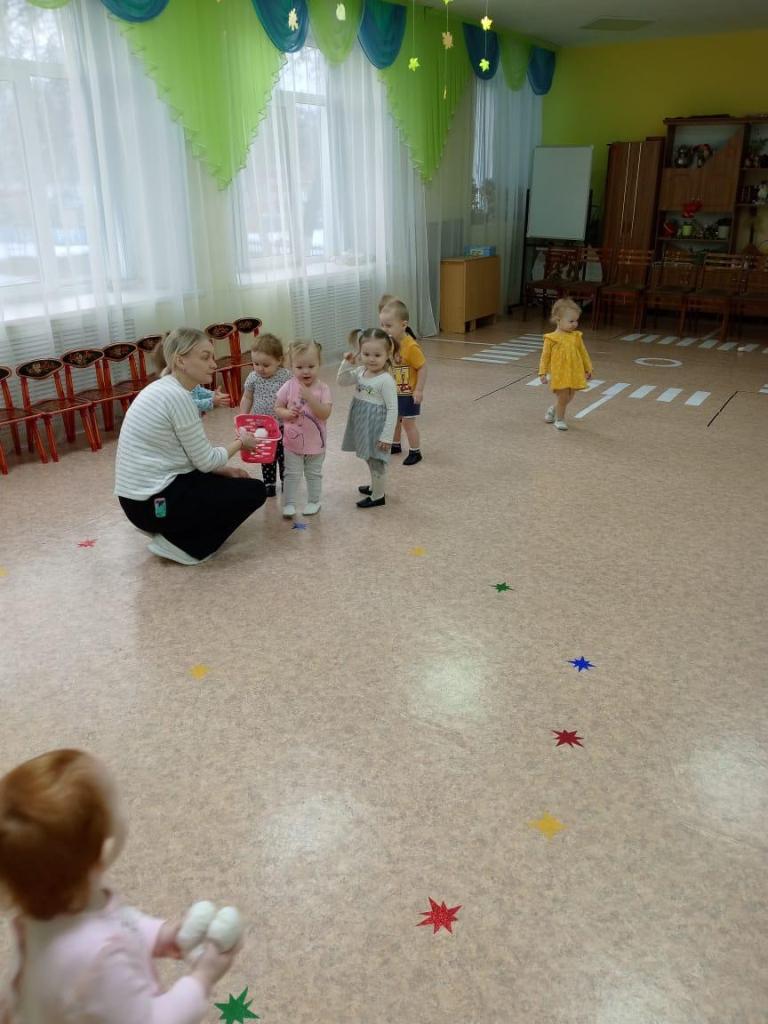 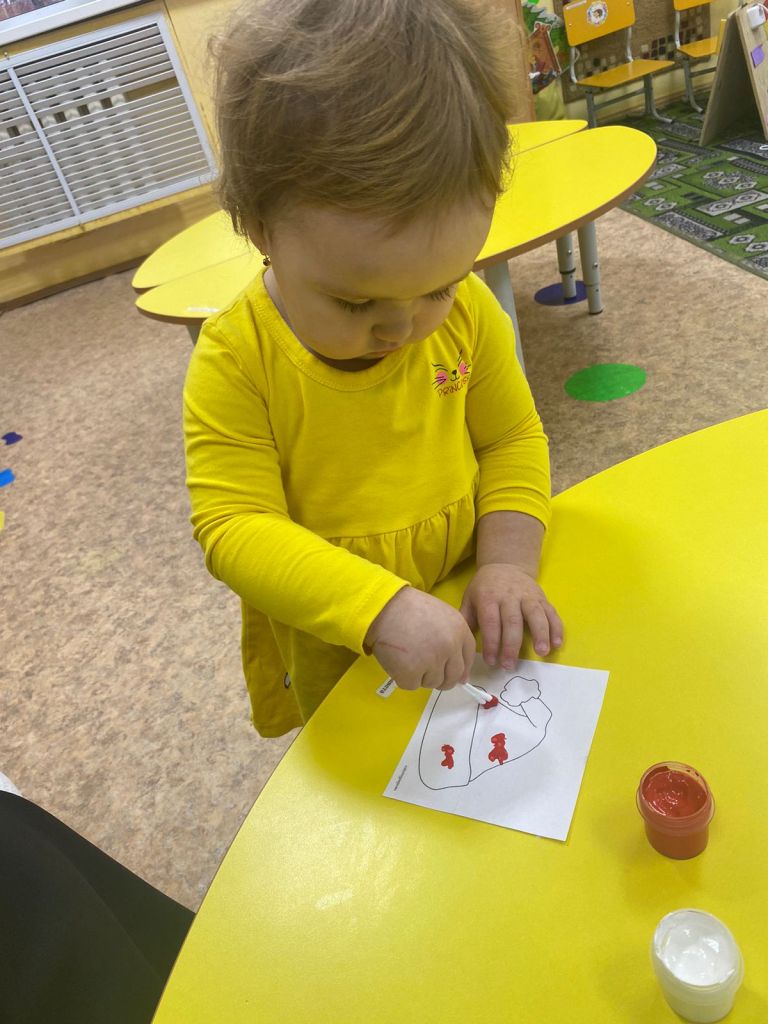 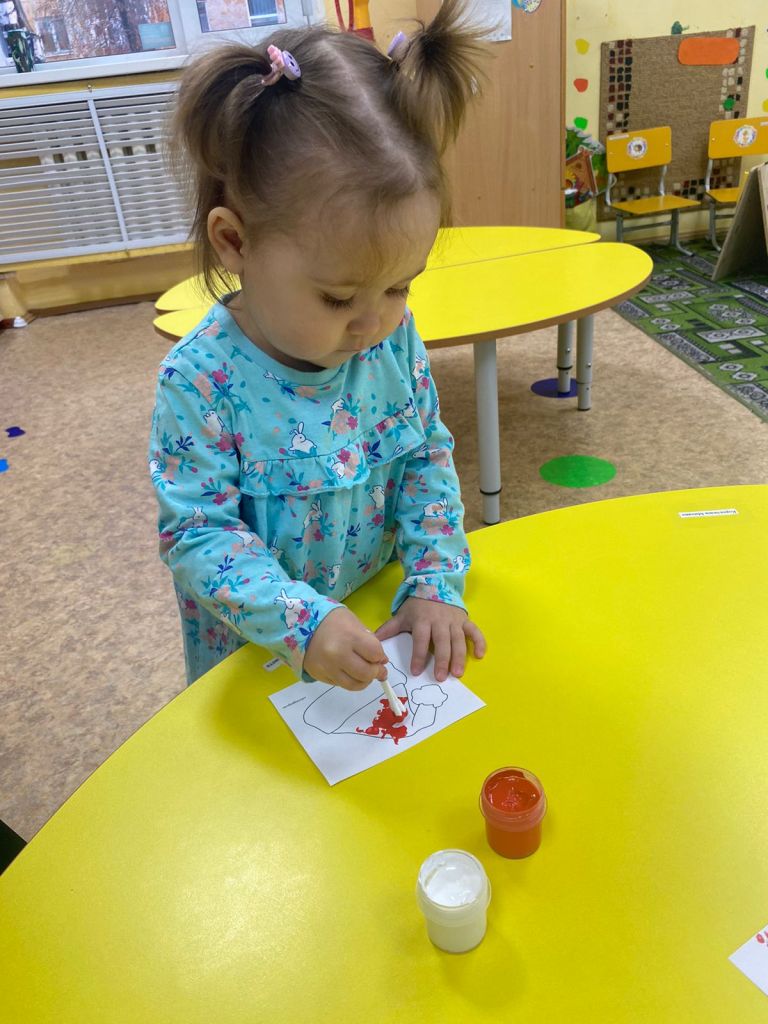 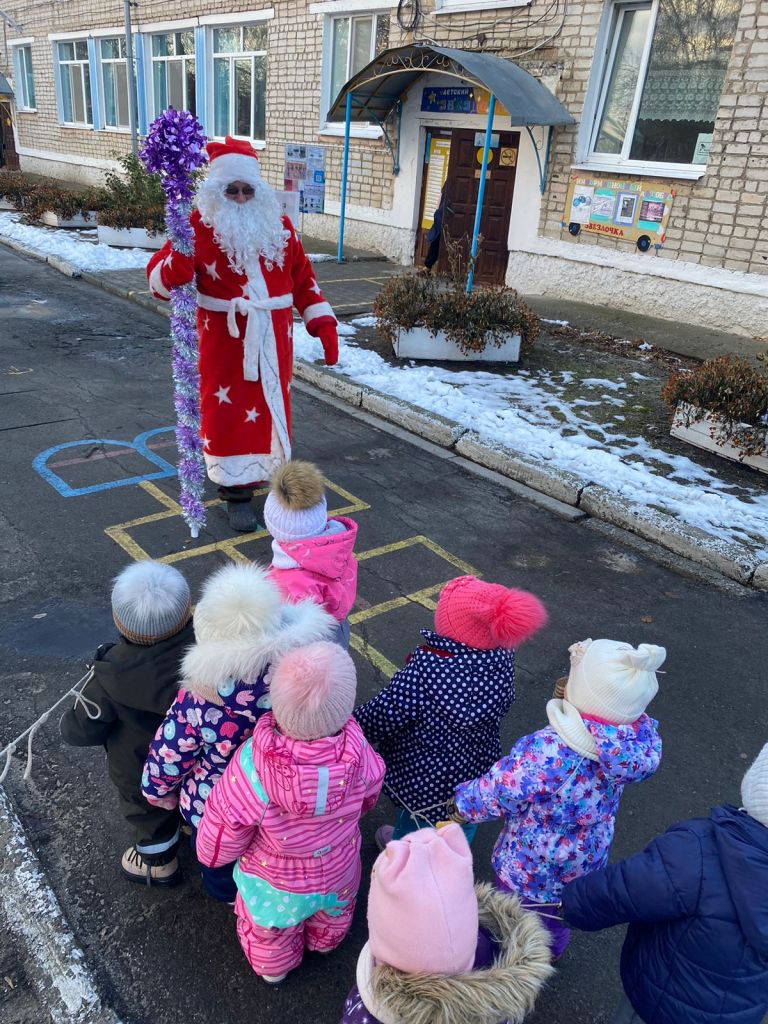 Реализуемая программа«От рождения до школы»Под ред. Н. Е. Вераксы,Т.С. Комаровой,М.А. ВасильевойВоспитатель: Бархатова Е.Д. Тематический день «День рождения Деда Мороза» в первой группе раннего возраста «Верные друзья»Программное содержание: формирование у детей представления о Деде Морозе, как о главном персонаже новогоднего праздника, развивать у детей фантазию, творческое мышление, речь, физическую активность. Познакомить с праздником.Утро:Беседа «Кто такой Дед Мороз»П.с: уточнить у детей знания о Деде Морозе, рассказать о сказочном персонаже.Пальчиковая гимнастика «Зима»П.с: развивать речь и мелкую моторику у детей.Чтение сказки «Снеговик почтовик», В. Сутеев.П.с: познакомить детей с интересной сказкой, вызывать интерес и положительные эмоции от произведения.Утренний круг «Совместное приветствие»П.с: создание положительного настроя на весь день. Зарядка-завтракРазвлечение «День рождения Деда Мороза»Программное содержание: создание благоприятной атмосферы в группе; формировать первоначальные представления о праздновании для рождения. Развивать двигательную активность , речевую активность , музыкальный слух, ловкость и внимание. Воспитывать желание участвовать в празднике.Прогулка. Наблюдение за тем, как одеты прохожиеЦель: закреплять знания детей о том, что в холодное время года нужно одеваться тепло, чтобы не болеть.Подвижная игра «Снежки»Цель: учить детей лепить снежки, бегатьТрудовые поручения на участкеЦель: продолжать воспитывать трудолюбие, приучать детей соблюдать порядок.Возвращение с прогулки: Просмотр мультфильма «Дед Мороз и лето»П.с: познакомить детей с советским мультфильмом.Обед- тихий часВечер: 
Подвижные игры: «Зима и лето», «Веселая эстафета», «Попади снежком»П.с: создание веселой обстановки в группе, развитие активности.Пальчиковая игра «Зайка серенький», «Мороз»П.с: развивать мелкую моторику рук.Самостоятельная деятельность детей- уход домой.Сценарий развлечения для детей группы первой и раннего возраста«День рождения Деда Мороза»Цель : создание благоприятной атмосферы в группеЗадачи: 1.формировать первоначальные представления о праздновании для рождения2.Развивать двигательную активность , речевую активность , музыкальный слух, ловкость и внимание3.Воспитывать желание участвовать в праздникХод развлечения: Звучит музыка Воспитатель 1: Ребята, сегодня мы собрались на праздник – День рождения Дедушки Мороза.Он живет далеко – далеко, в густом лесу.Есть в густом лесу изба,В ней с узорами резьба,И пуховая кровать,На которой колко спать:Вместо пуха в той перинкеТолько звездочки – снежинки,Ледяное покрывалоЗаменяет одеялоА живет в избе МорозИ зовется Красный Нос А какой же день рождения без хоровода – поздравления?Хороводная игры «Каравай»Воспитатель 1: Деду Морозу очень понравился наш каравай, молодцы! Только холодно стало, давайте погреемся?Музыкальная игра «Мы погреемся немножно»( Дети по показу воспитателя выполняют упражнения )Воспитатель 2: Ребята посмотрите у меня есть снежки, давайте мы их с вами соберем? Ну – ка  детки ,не зевайте и снежочки собирайте!Подвижная игра «Собери снежки в корзинку».Воспитатель 1: а теперь мы пойдем по дорожке . Шагают наши ножки по узенькой дорожке: топ – топ – топ.( дети идут за воспитателем стайкой)Воспитатель 1: ребята , мы с вами поиграли, потанцевали .Дедушку Мороза поздравили с днем рождения. А подарки то для дедушки мы не приготовили….